Slow Dance Eyes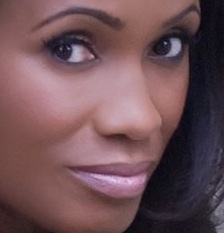 She knows how beautiful her eyes are when they embrace meSo her hair dips over then, to teaseHer smile crescents under, to temptHer lips part softly, to tantalizeThe eyes, the portal and pool to dive through and into, to submerge and hold ones breathe as the desire encompassesHow shall I love, to touch while gazing, to kiss while devouring, to look deep yet admire from afar?No words but a coo, a soft “mmmm,” a sudden “oohh” as her eyes bore into me as my fingers dance over her.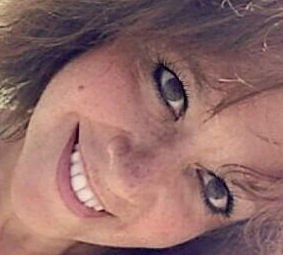 She knows how beautiful her eyes are when they embrace meDeep and dark, light and free, seeing all, wondering much, asking many things, declaring othersWhy stop looking into them, why even try? For what purpose? They say all and give the truth.As they looked up at me, just moments before. As they looked across the room to me, just before the secret smile. As they scanned the street in anticipation, until they moment when they lock on to me and pull me into her love.The potent part for sure.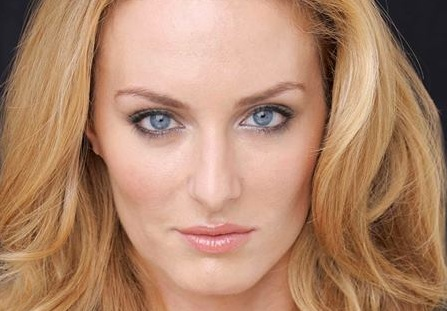 She knows how beautiful her eyes are when they embrace me.